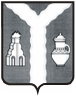 Кировская районная администрация(исполнительно-распорядительный орган)муниципального района“Город Киров и Кировский  районРАСПОРЯЖЕНИЕ08 августа 2016 года                                                                                      № 460      О  награждении   Почетной  грамотойГлавы Кировской  районной  администрации В соответствии с распоряжением Кировской районной администрации от 12.03.2015 №84 «О Почетной грамоте и Благодарности Главы Кировской районной администрации» наградить Почетной грамотой Главы Кировской районной администрации за  многолетний добросовестный труд, большой вклад в развитие дополнительного образования Кировского района, высокие показатели в работе и профессионализм Горновскую Ольгу Ильиничну – директора Кировского филиала АНО ДПО «Среднерусская академия современного знания». Глава Кировской районной администрации                                                                         И.Н. Феденков 